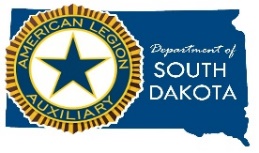 Veterans Affairs and RehabilitationChairman- Susie Clyde2038 Baltimore Ave Hot Springs, SD 57747605-890-1854sd.va_r@yahoo.comYEAR-END-REPORTQuestions to be answered and sent to Chairman by May 15, 2024You can also send in narrative Reports for Department and National ContestsUnit #_________ Town__________________ Chairman___________________Did your Unit participate in giving a donation to the… Hospital Gift Shops Y___ N____ How much (if any, did they give) $_____________Christmas Party   Y___ N____     How much (if any, did they give) $_____________Veterans Care   Y____ N____    How much (if any, did they give) $_____________ Did your Unit participate in or donate to any Stand-downs?   Y____ N____If you did… How much in Donations $_______ How may volunteer Hours _________How many volunteers___________Did any of your members turn in Service to Veterans Hours?  How many members _______     How many Hours ______________  Did you send cards to veterans in Nursing Homes, Asst. Living Centers or other places? How many__________Did your Unit celebrate the “Legion Birthday” with your Post?  Y_____ N_____Did your Unit donate to the Veterans Creative Arts program? Y____ N____ $__________ Do you do any special fundraisers during the year? Y____ N____ If so, how many veterans do you serve _______________.overDo your Juniors participate in your VA&R programs? Y____ N____ How many_________Do you participate in any programs at a National Cemetery?Do you and your Post and SAL actively participate together in programs at your Post?Y_____________ N__________Does your Unit have a “Veterans Affairs and Rehabilitation” Guide for volunteer where members can read it?  Y_____ N_____ Would you like to have one? Y_____ N_____Do you send information of events you have, to your Department Historian? Y___ N___Would you like someone from your department to come and talk to your members about the VA&R program?  Y____ N____Are you submitting a narrative report to your Department Chairman this year? Y___N___Is there anything your Unit or members have done this year that you would like to brag about? Y___ N___  (If yes, please tell us about it on the line below)________________________________________________________________________________________________________________________________________________________________________________________________________________________________________________________________________________________________________________________________________________________________________________________________________________________________________________Thank you for taking the time to fill out this questionnaire, and Thank you for all you do for our veterans in South Dakota.